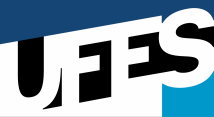 UNIVERSIDADE FEDERAL DO ESPÍRITO SANTO CENTRO DE EDUCAÇÃOPROGRAMA DE PÓS GRADUAÇÃO DE MESTRADO PROFISSIONAL EM EDUCAÇÃO Vitória – ES, 01/agosto/ 2018Cleyde Rodrigues Amorim Professora da DisciplinaCursoCódigoCódigoDisciplinaDisciplinaDisciplinaDisciplinaMestrado Profissional em EducaçãoMPE 1004MPE 1004Estudos Individuais IIIEstudos Individuais IIIEstudos Individuais IIIEstudos Individuais IIIProfessor:CLEYDE RODRIGUES AMORIMSemestre:Semestre:2018/2Carga HoráriaCréditosProfessor:CLEYDE RODRIGUES AMORIMSemestre:Semestre:2018/2302Ementa:Aprofundamento teórico-prático sobre determinado domínio do conhecimento. Sistematização e complementação dos estudos propostos nas disciplinas e atividades cursadas. Objetivos:Estudar a literatura pertinente ao campo e à pesquisa em andamento; Orientação e acompanhamento da coleta de dados da pesquisa;Discussão sobre instrumentos metodológicos utilizados e sobre os dados a pesquisa;Produção de textos a partir da qualificação e da analise dos dados coletados; Orientação e discussão sobre a dissertação e sobre  a elaboração do produto. Metodologia:leitura e discussão de literatura referencial da área de educação para as relações étnico-raciais, de pesquisas realizadas sobre a temática e outros textos específicos de interesse da(s) pesquisa(s);reuniões quinzenais para discussão de textos, orientações sobre o desenvolvimento da pesquisa e do produto  produção de textos;reuniões do grupo de pesquisa para discussões teóricas, metodológicas, estudos de casos e discussão de projetos dos participantes.Avaliação:A avaliação ocorrerá de forma contínua, tendo em conta o desenvolvimento da pesquisa, as leituras e discussões de textos indicados, o cumprimento das atividades propostas, a participação em eventos da área, a participação nas atividades desenvolvidas pelo grupo de pesquisa, bem como a produção de dados e textos dentro do cronograma previsto.BibliografiaAHYAS, Siss; FERNANDES, Otair. FORMAÇÃO DE PROFESSORES NA PERSPECTIVA DE UMA EDUCAÇÃO CULTURALMENTE DIVERSIFICADA: breves considerações.  Periódicos do Programa de Pós-Graduação em Educação da UCDB. Campo Grande, MS, n.37, p. 107-119, jan/jun. 2014.BAUMAN, Zigmunt. Identidade. Rio de Janeiro: Jorge Zahar Editor, 2005.CESAIRE, Aimé. Discursos sobre o colonialismo. Curitiba: Letras Contemporâneas, 2010. CUNHA JR. Africanidades, afrodescendência e educação. In: Africanidades brasileiras e educação [livro eletrônico]: Salto para o futuro. Organização: Azoilda Loretto Trindade. Rio de Janeiro: ACERP; Brasília: TV Escola,2013.HALL, Stuart. A identidade Cultural na pós-modernidade. Tradução de Tomaz Tadeu da Silva & Guacira Lopes Louro.  Ed. Lamparina. Rio de Janeiro, 2015..
Bibliografia ComplementarAMORIM, Cleyde R.; ARAÚJO, Marivania Conceição. Raça, Etnia e Desigualdades Sociais. Introdução à Antropologia. 2ed.Maringá: EDUEM, 2009, v. , p. 43-59.FELIPE, Delton Aparecido e TERUYA, Teresa Kazuko. “Políticas Públicas e o ensino da história e cultura afro-brasileira e africana na educação escolar”.  In: ALVES, Amanda Palomo (org.). DIÁLOGOS SOBRE DIVERSIDADE, RELAÇÕES RACIONAIS E DESIGUALDADE NO BRASIL. Ed. Eduem, Maringá, 2018.FORDE, Gustavo Henrique Araújo. “VOZES NEGRAS” NA HISTÓRIA DA EDUCAÇÃO: RACISMO, EDUCAÇÃO E MOVIMENTO NEGRO NO ESPÍRITO SANTO (1978-2002). Universidade Federal do Espírito Santo. Vitória, 2016.GOMES, Nilma Lino. Alguns termos e conceitos presentes no debate sobre relações raciais no Brasil, uma breve discussão. Acãoeducativa.org.br, 2012.MAIA, Maria Edileuza,. A ESCOLA E A FORMAÇÃO DO ESTUDANTE NEGRO: o ensino de história e cultura afro-brasileira e africana. Universidade Estadual do Ceará.  Limoeiro do Norte – Ceará, 2015.MEC - Ministério da Educação SEPPIR - Secretaria Especial de Políticas de Promoção da Igualdade Racial, Saberes e fazeres, v.1 : modos de ver / coordenação do projeto Ana Paula Brandão. - Fundação Roberto Marinho. Rio de Janeiro, 2006.MUNANGA, Kabengele; GOMES, Nilma Lino. O NEGRO NO BRASIL DE HOJE. Editora Global, São Paulo, 2016.NOVOA, Antonio. APRENDIZAGEM NÃO É SABER MUITO. Carta Capital. Disponível em:  <http://www.cartaeducacao.com.br/entrevistas/antonio-novoa-aprendizagem-nao-e-saber-muito/>  (acesso em: 12/08/2018).ROSA, Alan Barcellos. CURRÍCULO E IDENTIDADES ÉTNICO-RACIAIS: DESAFIOS NA IMPLEMETAÇÃO DA LEI 10.639/03 NO ENSINO MÉDIO DA EJA EM ALVORADA/RS. Porto Alegre, 2017.SANTOS, Boaventura de Sousa – Renovar a Teoria Crítica e reinventar a emancipação social. Editora Boitempo, São Paulo, 2007.SANTOS, Boaventura de Sousa Santos. A DIFICIL DEMOCRACIA: reinventar as esquerdas. 1ª ed. Editora Boitempo. São Paulo, 2016.SANTOS, Boaventura de Sousa Santos. UM DISCURSO SOBRE AS CIÊNCIAS.  8ª ed. – Cortez Editora. São Paulo, 2017.SANTOS, José Elias Rosa dos. PROCESSOS ORGANIZATIVOS E IDENTIDADE AFROBRASILEIRA: a transmissão cultural do congo em CARIACICA/ES. Vitória, 2013.Silva, Tomaz Tadeu da (org.) Hall, Stuart. Woodward, Kethryn. Identidade e Diferença: a perspectiva dos estudos culturais. 15ª ed. editora vozes,  Petrópolis, RJ, 2014.SANTOS, Sérgio Pereira - OS INTRUSOS E OS OUTROS NO ENSINO SUPERIOR: Relações de raça e classe nas ações afirmativas da UFES. Ed. CVR. Curitiba, 2016. SILVA, Tomaz Tadeu da.(org.) HALL, Stuart. WOODWARD, Kethryn. IDENTIDADE E DIFERENÇA: A Perspectiva dos Estudos Culturais. 15ª ed. Editora Vozes,  Petrópolis, RJ, 2014.